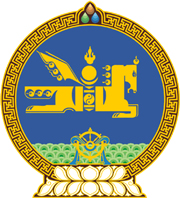 МОНГОЛ УЛСЫН ХУУЛЬ2020 оны 05 сарын 01 өдөр                                                                  Төрийн ордон, Улаанбаатар хотЭРҮҮГИЙН ХУУЛЬД ӨӨРЧЛӨЛТОРУУЛАХ ТУХАЙ	1 дүгээр зүйл.2015 оны 12 дугаар сарын 03-ны өдөр баталсан Эрүүгийн хууль /Шинэчилсэн найруулга/-ийн 29.1 дүгээр зүйлийн гарчгийн, мөн зүйлийн 1 дэх хэсгийн “Түрэмгий дайныг” гэснийг “Түрэмгийлэл, эсхүл дайныг” гэж, мөн зүйлийн 2 дахь хэсгийн, 29.2 дугаар зүйлийн гарчгийн, мөн зүйлийн 1 дэх хэсгийн “Түрэмгий дайн” гэснийг “Түрэмгийлэл, эсхүл дайн” гэж тус тус өөрчилсүгэй.		МОНГОЛ УЛСЫН 		ИХ ХУРЛЫН ДАРГА 				Г.ЗАНДАНШАТАР